【見本】（６）各市区町村の給与・定員管理等について〔参考（URL　https://www.soumu.go.jp/main_sosiki/jichi_gyousei/c-gyousei/j-k_system/　＞「公表様式」より）〕別紙３○○市区町村の給与・定員管理等について
１　総括
(1)　人件費の状況（普通会計決算）
(2)　職員給与費の状況（普通会計決算）


(3)　ラスパイレス指数の状況
(4)　給与改定の状況
　1)月例給
　2)特別給（期末・勤勉手当）
(5)　給与制度の総合的見直しの実施状況について【概要】国の給与制度の総合的見直しにおいては、俸給表の水準の平均２％の引下げ及び地域手当の支給割合の見直し等に取り組むとされている。 
(6)特記事項 

２　職員の平均給与月額、初任給等の状況

(2)　職員の初任給の状況（○年４月１日現在）

(3)　職員の経験年数別・学歴別平均給料月額の状況（○年４月１日現在）３　一般行政職の級別職員数等の状況
(1)　一般行政職の級別職員数及び給料表の状況（○年４月１日現在）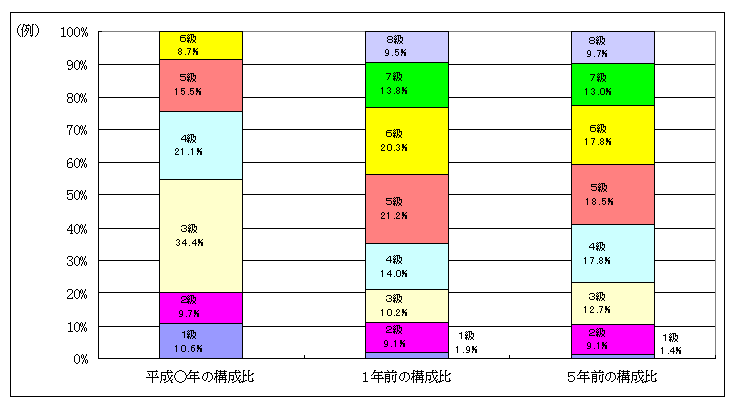 

(2)　国との給料表カーブ比較表（行政職（一））（○年4月1日現在）


(3)　昇給への人事評価の活用状況（○○市区町村）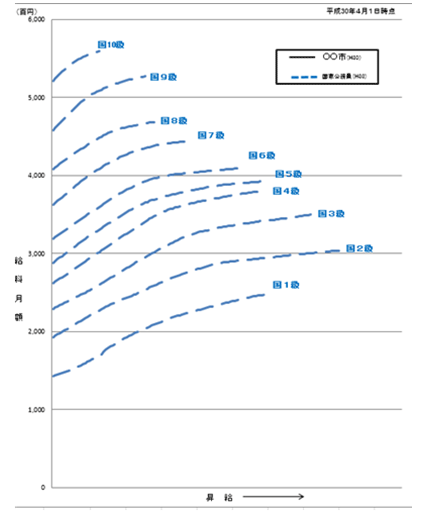 


４　職員の手当の状況
(1)　期末手当・勤勉手当
○勤勉手当への人事評価の活用状況（一般行政職）（○○市区町村）

(2)　退職手当（○年４月１日現在）
(3)　地域手当（○年４月１日現在）
(4)　特殊勤務手当（○年４月１日現在）
(5)　時間外勤務手当(6)　その他の手当（○年４月１日現在）

５　特別職の報酬等の状況（○年４月１日現在）
６　職員数の状況
(1) 部門別職員数の状況と主な増減理由
(2)　年齢別職員構成の状況（○年４月１日現在）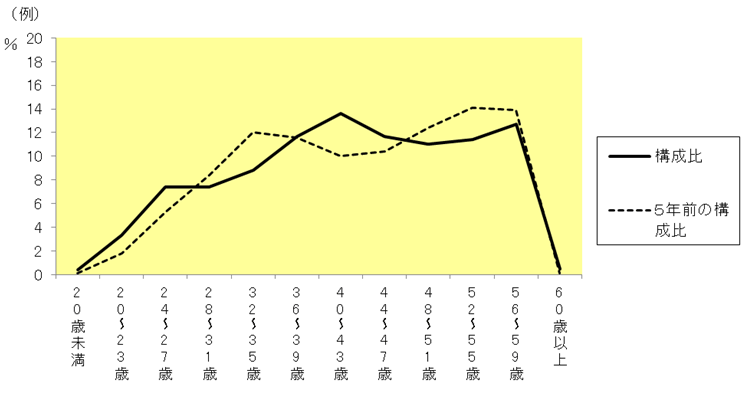 
(3) 職員数の推移
７　公営企業職員の状況
(1)　○○事業
(2)　△△事業
